Template for Faculty DataFaculty Name Tarni JoshiDesignation: ASSISTANT PROFESSOR (CONTRACT)         Employee ID: 3305119Qualification: M.TECHPhone No.: NILEmail Id: tarnijoshi88@gmail.com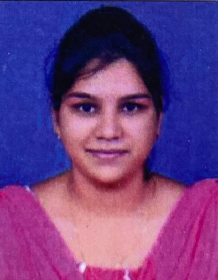 About FacultyI am leaning toward the depth of VLSI analog or  digital design. Furthermore, I am highly interested enhance my strive  to  create  a  challenging  and  engaging  learning environment. Notable track record of education & research success with multiple published articles.Core Competencies:- VLSI  Technology,  CMOS  VLSI  Design  (circuits  &  system),  Microprocessor  &  Microcontroller,  Digital  Electronics, Embedded  system  &  RTO’s,  Fundamentals  of  Measurement  system,  Transducers,  Intelligent  Instrumentation,   Basic Electronics, Communication and Presentation Skills.Educational Qualification (As given in biodata uploaded on website)Work ExperienceResearch DetailProject Title   : Design and Analysis of Current Starved VCO for RF applications (M.tech )My Role  :  Designing, Implementation, Synthesis & Analyze Tool/Platform Used  :  Tanner EDA ToolDescription  :  This research work will provide a study for the Current Starved VCO and its  utility in the field of PLL. It will also give the details for using the Current Starved Topology in Ring VCO. The project will govern on Tanner 70nm technology.PhD Supervision:- NilPublicationInternational paper published  in  International Journal of Engineering Sciences & Research T echnology, IJESRTon “Current Starved VCO designed using 70nm CMOS Process” IJESRT 5(3), March 2016. Presented & published paper at National Conference held Sanghvi Institute of management & Sciences Indore on 28-29 Sept 2012 sponsored by AICTE & IEEE on the topic “  Review on Performances: Current Starved VCO Using 0.18um CMOS Process”Presented & paper published paper at National Conference held Sanghvi Institute of management & Sciences Indore on 28-29 Sept 2012 sponsored by AICTE & IEEE on the topic “ High Performance CMOS LC VCO-A Review”International  paper  published  in  IJEATE  on  “ Architectural  Review:  Evolution  of  Embedded  Digital  Signal Processors” Issue April, 2012 volume I. Presented  and  published  paper  at  National  Conference  held  at  Gyan-Ganga  College  of  science  &  technology, Jabalpur on 2-3 March 2012 sponsored by AICTE & MIPS.Project :- NilTesting & Consultancy:-NilOther DetailsWorkshop AttendedAttended Faculty Development Programme organized and  conducted by Teaching Learning Centre IIT-Madras from 4thto 8th June 2018. Attend 2-week (30thJan  to  4thFeb  2017) ISTE-STTP  Workshop on “CMOS, Mixed signal & Radio  Frequency VLSI Design” conducted by IIT, Kharagpur under the National on Education through ICT (MHRD)Attended 4 days (26thDec to 29thDec 2016) Workshop on “ Vendor training program on Mentor Graphics EDA Tool” conducted by Electronics & Instrumentation Dept., Shri G.S. Institute of Technology & Science, Indore (M.P.)Attend  5  days  (30th Aug’16  to  3rd Sept’16)  workshop  on  “Training  on  Advanced  Instrumentation  methods” conducted by M.P. Council of Science & Technology, Bhopal under Quality Assurance Laboratory programs.Training ExperienceInstrumentation, system & Automation Society (ISA), Pune (6 days – Feb’2009)Training  in  PLC’s  (Allen  Bradley,  Siemens,  Mitsubishi,  Messung,  MMI,  SCADA  Drivers  &  LEC  standards programming)Bhilai Steel Plant, SAIL, Bhilai (3 week – 30thJune to 19 July 2008) Vocational Minor training under department of InstrumentationBhilai Steel Plant, SAIL, Bhilai (3 week – 6thJuly to 25thJuly 2009)Major training and 3 week project based training at BSP, Bhilai.Responsibilities handled:Worked as member of organizing committee in five day  STC on RECENT TRENDS IN VLSI DESIGN from 09-13thApril 2018, sponsored by TEQIP-III at Electronics & Instrumentation Dept. SGSITS Indore.Worked as a Co-Conveyer  in Electronics & Instrumentation departmental technical event held under annual fest AAYAAM-2018 at SGSITS Indore.Worked  as  member  in  certificate  &  prizes  distribution  committee  in annual  fest  AAYAAM-2017  organized  at SGSITS, Indore.S. No.DegreeSpecializationYearUniversity/Board1M.TechVLSI Design & Embedded System2014RGPV, BhopalS. No.Designation Department Employer  NameDuration of Employment1.Asst. Prof. (Contract)Elex. & Instrumentation Engg. Tarni Joshi3.5 years